Organizační zabezpečení projektu a klíčové osobnostiPro náš projekt jsme zvolili následující organizační strukturu (nakreslit dle členů skupiny), A -liniová, B-funkční, C-liniově-štábníB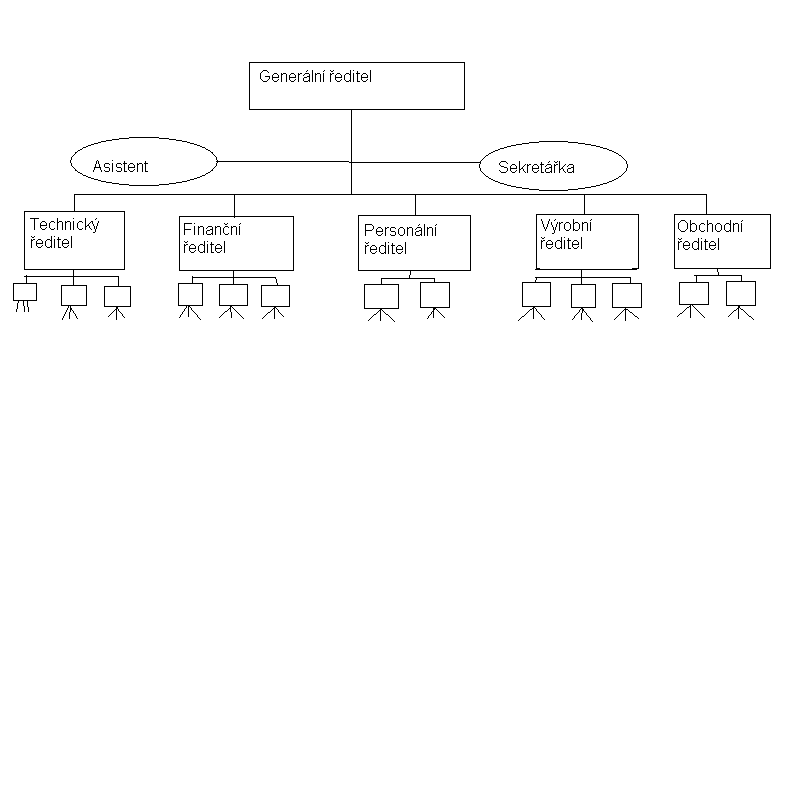 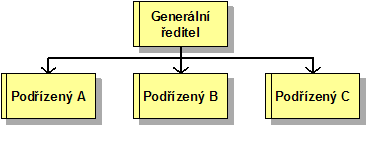 C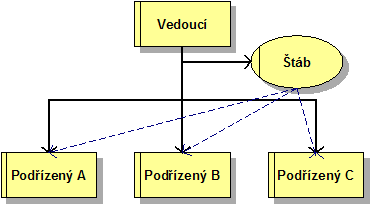 Klíčovými osobnostmi projektu jsou:JménoDovednosti, schopnostiRole a kompetence v projektu